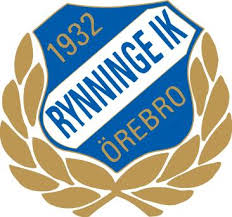 Regler och MålsättningarRynninge IK U15 HerrVi ledare har tillsammans med spelarna i truppen tagit fram regler och mål, detta för att skapa tydliga riktlinjer som vi gemensamt kan jobba utifrån för att få en bra miljö i truppen som gör att man som spelare ser fram emot och vill komma tillbaka till nästa tillfälle (träning, match eller aktivitet).Syftet med detta är att skapa och bibehålla en god sammanhållning i truppen samt ha något konkret där det framgår tydligt vad som förväntas av varje medlem. Det framgår också vad det blir för konsekvenser om dessa regler inte följs.Regler som spelare i Rynninge IK U15Vi kommer i tid till lagets aktiviteter.Vi har rätt klädsel på lagaktiviteter (RIK kläder).Vi visar/har respekt för varandra, motståndare och domare.Vi hjälps åt med material.Vi tar eget ansvar för förberedelse inför träning/match (sömn/kost/återhämtning).Vi duschar gemensamt efter bortamatcher.Vi har med rätt utrustning till varje tillfälle. (skor, benskydd, klädsel, vattenflaska m.m.)Vi deltar aldrig i slagsmål/kränker varandra verbalt.Återbud/närvaroSpelare skall meddela återbud själva via meddelande/samtal.Återbud meddelas i god tid före aktivitetsstart med anledning.För att vara tillgänglig till match krävs minst 75% träningsnärvaro under den senaste månaden samt förutsatt att man tränat tillfället innan matchdag. (Vid giltigt återbud kan det sistnämnda skilja).Under ett samlingstillfälle (träning/match/aktivitet) har vi fokus och lyssnar på varandra.MålsättningarUtvecklas och ha kul.Nå slutspel/final i serier/cuper.Bli bäst i stan.Vid matcher/cuper samt andra samlingar så representerar vi föreningen och laget vilket betyder att dessa regler alltid skall följas samt att vi beter oss som goda medmänniskor och föreningsrepresentanter utåt. Konsekvenser vid regelbrottLedarna har vid regelbrott rätt att ge konsekvenser. Vid upprepade tillfällen så kan spelare/föräldrar kallas till ett möte med ledarna.Vid slagsmål eller grövre regelbrott har ledarna rätt att stänga av spelaren.Ledarna har rätt att skicka hem spelare som på cuper och läger missköter sig, spelaren står då för egen resekostnad hem.